CCNR-ZKR/ADN/WP.15/AC.2/57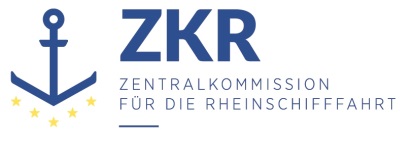 CCNR-ZKR/ADN/WP.15/AC.2/57 Add.1Allgemeine Verteilung16. November 2015Or.  ENGLISCHGEMEINSAME EXPERTENTAGUNG FÜR DIE DEM ÜBEREINKOMMEN ÜBER DIE INTERNATIONALE BEFÖRDERUNG VON GEFÄHRLICHEN GÜTERN AUF BINNENWASSERSTRASSENBEIGEFÜGTE VERORDNUNG (ADN)(SICHERHEITSAUSSCHUSS)(27. Tagung, Genf, 25. bis 29. Januar 2016)Punkt 1 der vorläufigen TagesordnungAnnahme der TagesordnungVORLÄUFIGE TAGESORDNUNG DER ACHTUNDZWANZIGSTEN SITZUNGdie in Genf, Palais des Nations,von Montag, 25. Januar 2016, 10.00 Uhr, bis Freitag, 29. Januar 2016, 12.00 Uhr, stattfindet		Addendum		Liste der Unterlagen gemäß Tagesordnungspunkten und AnmerkungenGenehmigung der Tagesordnung	2.	Wahl des Büros für das Jahr 2016	Der Sicherheitsausschuss ist aufgefordert, für seine Sitzungen im Jahr 2016 einen Vorsitzenden und einen stellvertretenden Vorsitzenden zu wählen.	3.	Fragen im Zusammenhang mit den Arbeiten der Organe der Vereinten Nationen oder anderer OrganisationenDer Sicherheitsausschuss könnte sich über die Tätigkeiten anderer Organe und Organisationen informieren, die seine Arbeit betreffen.Der Sicherheitsausschuss wird über die vom Sekretariat der UN-ECE durchgeführte Bewertung der globalen und regionalen Auswirkungen der UN-ECE-Regelungen und der UN-Empfehlungen für die Beförderung gefährlicher Güter informiert werden.	4.	Durchführung des Europäischen Übereinkommens über die internationale Beförderung von gefährlichen Gütern auf Binnenwasserstraßen (ADN)	a)	Status des ADN	Der Sicherheitsausschuss wird über den Status des ADN informiert werden.	b)	Ausnahmegenehmigungen, Abweichungen und GleichwertigkeitenEtwaige weitere, nach der Verteilung der vorläufigen Tagesordnung, im Sekretariat eingegangene Vorschläge für Sondergenehmigungen oder Abweichungen werden als informelle Dokumente verteilt werden.(c)	Auslegung der dem ADN beigefügten Verordnung	Der Sicherheitsausschuss ist aufgefordert, über die Auslegung etwaiger mehrdeutig oder unklar empfundener Vorschriften der dem ADN beigefügten Verordnung zu beraten.	(d)	Sachkundigenausbildung	Der Sicherheitsausschuss könnte die Informationen Deutschlands über anerkannte ADN-Schulungskurse (ECE/TRANS/WP.15/AC.2/2016/19) und die von Belgien eingereichten Änderungsvorschläge zur Richtlinie für die Verwendung des Fragenkatalogs für die Prüfung von ADN-Sachkundigen (ECE/TRANS/WP.15/AC.2/2016/27) prüfen.Vorschläge, die nach der Herausgabe dieser vorläufigen Tagesordnung eingereicht werden, werden als informelle Dokumente veröffentlicht.	e)	Fragen im Zusammenhang mit Klassifikationsgesellschaften	Die Liste der von den ADN-Vertragsparteien anerkannten Klassifikationsgesellschaften kann über folgende Internetadresse abgerufen werden: www.unece.org/trans/danger/publi/adn/adnclassifications.html. Seit der letzten Sitzung des Sicherheitsausschusses wurden dem Sekretariat keine neuen Anerkennungen von Klassifikationsgesellschaften mitgeteilt.	Wie vom Sicherheitsausschuss in seiner siebenundzwanzigsten Sitzung festgestellt (ECE/TRANS/WP.15/AC.2/56, Abs. 8-10), ist der von den Empfohlenen ADN-Klassifikationsgesellschaften erbrachte Nachweis der Zertifizierung nach der Norm EN ISO/IEC 17020: 2012 nicht ausreichend und muss bis zur achtundzwanzigsten Sitzung des Sicherheitsausschusses ergänzt werden. Hiervon ausgenommen ist Shipping Register of Ukraine.	5.	Vorschläge für Änderungen der dem ADN beigefügten Verordnunga)	Arbeiten der Gemeinsamen RID/ADR/ADN-TagungDer Sicherheitsausschuss könnte die von der Gemeinsamen RID/ADR/ADN-Tagung auf der Grundlage von Vorschlägen der Ad-hoc-Arbeitsgruppe „Harmonisierung von RID/ADR/ADN mit den UN-Empfehlungen für die Beförderung gefährlicher Güter“ angenommenen Änderungsentwürfe, die auch das ADN betreffen, (ECE/TRANS/WP.15/AC.2/2016/1) sowie die in der neunundneunzigsten Sitzung der Arbeitsgruppe „Beförderung gefährlicher Güter“ (WP.15) (9. bis 13. November 2015) vorgeschlagenen Änderungen und Berichtigungen (siehe ECE/TRANS/WP.15/230 und Add.1) prüfen.Die Gemeinsame RID/ADR/ADN-Tagung hielt ihre Herbstsitzung 2015 vom 15. bis 25. September 2015 in Genf ab. Das Protokoll dieser Sitzung ist in den Dokumenten ECE/TRANS/WP.15/AC.1/140 und Adds. 1 und 2 enthalten. Weitere von der Gemeinsamen Tagung und der Arbeitsgruppe WP.15 2014 und 2015 angenommene Änderungsvorschläge mit Bedeutung für das ADN sind in Dokument ECE/TRANS/WP.15/AC.2/2016/16 enthalten.b)	Weitere ÄnderungsvorschlägeFolgende Änderungsvorschläge wurden eingereicht:c)	Überprüfung der bei den vorhergehenden Sitzungen angenommenen ÄnderungenDer Sicherheitsausschuss könnte ferner die während seiner vorangegangenen Sitzungen im Hinblick auf eine Inkraftsetzung zum 1. Januar 2017 beschlossenen Änderungen prüfen (ECE/ADN/2016/1).	6.	Berichte informeller ArbeitsgruppenBerichte informeller Arbeitsgruppen, die nach der Verteilung dieser erläuterten Tagesordnung eingehen, werden als informelle Dokumente vorgelegt.	7.	Arbeitsprogramm und Sitzungsplan	Die sechzehnte Sitzung des ADN-Verwaltungsausschusses findet am 29. Januar 2016 ab 12.00 Uhr statt. Die neunundzwanzigste Sitzung des ADN-Sicherheitsausschusses findet voraussichtlich vom 22. bis 26. August 2016 in Genf statt. Die siebzehnte Sitzung des ADN-Verwaltungsausschusses ist für den 26. August 2016 anberaumt. Letzter Termin für die Einreichung von Dokumenten für diese Sitzungen ist der 27. Mai 2016.	8.	Verschiedenes	Der Sicherheitsausschuss wird gebeten, alle sonstigen relevanten Fragen unter diesem Tagesordnungspunkt zu erörtern.	Der Vertreter der European Bulk Oil Traders' Association (EBOTA) wurde auf der siebenundzwanzigsten Sitzung gebeten, weitere Unterlagen im Zusammenhang mit seinem Antrag auf Teilnahme als Nichtregierungsorganisation vorzulegen.	9.	Genehmigung des SitzungsprotokollsDer Sicherheitsausschuss wird gebeten, das Protokoll über seine achtundzwanzigste Sitzung auf der Grundlage eines Sekretariatsentwurfs zu genehmigen.***ECE/TRANS/WP.15/AC.2/57 (Sekretariat)Vorläufige TagesordnungECE/TRANS/WP.15/AC.2/57/Add.1 (Sekretariat)Liste der Unterlagen gemäß Tagesordnungspunkten und AnmerkungenHintergrunddokumenteECE/TRANS/243, Teil. I und II und Corr. 1-3ADN 2015 (konsolidierter Text)ECE/TRANS/WP.15/AC.2/56Protokoll über die siebenundzwanzigste Sitzung des ADN-SicherheitsausschussesINF.02 (Niederlande)Ausnahmegenehmigungen für UN­Nr. 2187 und UN-Nr. 3295INF.03 (Niederlande)Befristete Abweichung für das Motortankschiff CHEMGAS 851ECE/TRANS/WP.15/AC.2/2016/2 (ZKR)Vorschlag für Ergänzung der Tabelle C ECE/TRANS/WP.15/AC.2/2016/2/Corr.1 (ZKR) (Nur Französisch)Vorschlag für Ergänzung der Tabelle CECE/TRANS/WP.15/AC.2/2016/3 (ZKR)Hinweis zur Einstufung von FloaternECE/TRANS/WP.15/AC.2/2016/4 (ZKR)Zuweisung von Untergruppen in der Explosionsgruppe II BECE/TRANS/WP.15/AC.2/2016/5 (Österreich)9.3.1.14 – Intaktstabilitätsanforderungen für Tankschiffe des Typs GECE/TRANS/WP.15/AC.2/2016/6 (ZKR)Vorschlag für Ergänzung der Tabelle CECE/TRANS/WP.15/AC.2/2016/7 (ZKR)Textvorschläge für Erläuterungen zur Tabelle C und zur Spalte (5) GefahrenECE/TRANS/WP.15/AC.2/2016/8 (ZKR)Vorschläge für Formulierung und Zuordnung der Bemerkungen 35 und 36 der Tabelle CECE/TRANS/WP.15/AC.2/2016/9 (ZKR)Nachführung des Dampfdruckkriteriums für umweltgefährliche Stoffe der Gruppe N1ECE/TRANS/WP.15/AC.2/2016/10 (Deutschland)Abschnitt 8.3.1 ADN – Personen an BordECE/TRANS/WP.15/AC.2/2016/11 (Deutschland)Unterabschnitt 1.16.2.5 ADN – Amtshilfe bei der Ausstellung der ZulassungszeugnisseECE/TRANS/WP.15/AC.2/2016/12 (Deutschland)Absatz 1.4.2.2.1 c) ADN – Pflichten des BeförderersECE/TRANS/WP.15/AC.2/2016/13 (ZKR)Änderung 1.6.7.4.2 ADN – Stoffbezogene ÜbergangsfristenECE/TRANS/WP.15/AC.2/2016/14 (Deutschland)Unterabschnitt 7.2.4.9 ADN – Umladen ECE/TRANS/WP.15/AC.2/2016/15 (Deutschland)Absatz 7.2.4.16.9 b) ADN – Entspannen der LadetanksECE/TRANS/WP.15/AC.2/2016/17 (Deutschland)Abschnitt 8.2.2 ADN – Besondere Vorschriften für die Schulung der SachkundigenECE/TRANS/WP.15/AC.2/2016/18 (Deutschland)Abschnitt 1.4.3 ADN, Pflichten des Befüllers und des EntladersECE/TRANS/WP.15/AC.2/2016/20 (Frankreich im Namen der informellen Korrespondenz-Arbeitsgruppe)Vorschläge zur Änderung des Kapitels 1.16 und des Absatzes 9.3.X.8.1 – Vorschläge für Folge- und zusätzliche ÄnderungenECE/TRANS/WP.15/AC.2/2016/22 (EBU, ERSTU und ESO)BauwerkstoffeECE/TRANS/WP.15/AC.2/2015/25/Rev.1 (Empfohlene ADN-Klassifikationsgesellschaften)Druckluftanlage an DeckECE/TRANS/WP.15/AC.2/2016/23 (Niederlande)Vorschlag zur Änderung und Klarstellung der Sondervorschrift 803ECE/TRANS/WP.15/AC.2/2016/24 (Niederlande und Frankreich)Vorschlag zur Änderung des Abschnitts 7.2.4.25.5ECE/TRANS/WP.15/AC.2/2016/26 (FuelsEurope)Vorschlag für eine Befreiung von der Anforderung des Absatzes 7.2.4.25.5 zur Abfuhr von Gas/Luft-Gemischen an Land beim Laden schwerer Heizöle (UN­Nr. 3082)INF.04/Rev.1 (Frankreich)Korrekturvorschläge für ADN 2017ECE/TRANS/WP.15/AC.2/2016/21 (ZKR)Bericht über die 10. Sitzung der Informellen Arbeitsgruppe „Explosionsschutz auf BinnentankschiffenECE/TRANS/WP.15/AC.2/2016/25 (Niederlande)Bericht über die vierte Sitzung der informellen Arbeitsgruppe „Entgasen von Ladetanks“